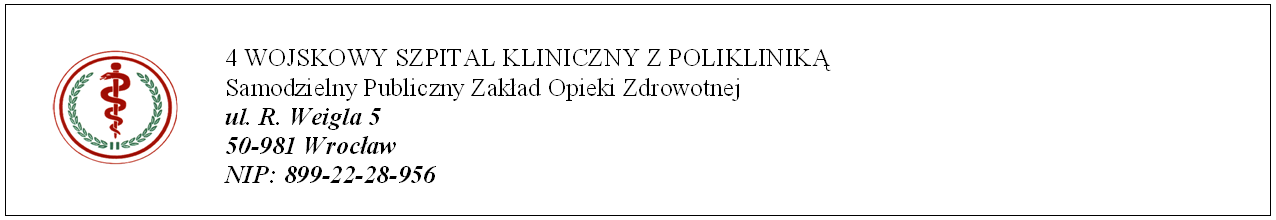  "Wykonanie testów specjalistycznych aparatury RTG znajdującej się na wyposażeniu 4 Wojskowego Szpitala Klinicznego z Polikliniką SP ZOZ we Wrocławiu"Zadanie obejmuje aparaturę RTG wyspecyfikowaną w poniższej tabeliWszystkie powyższe aparaty pracują w systemie CR bądź DR, pod nadzorem oprogramowania Agfa Impax.W zakres przedmiotu zlecenia wchodzi:
-wykonanie zgodnie z umową testów specjalistycznych, zgodnie z Rozporządzenie Ministra Zdrowia z dnia 18 lutego 2011 r. w sprawie warunków bezpiecznego stosowania promieniowania jonizującego dla wszystkich rodzajów ekspozycji medycznej (Dz. U. z 2017 r., poz. 884), aparatów RTG wyszczególnionych w powyższej tabeli oraz załączniku nr 1 wzoru umowy,-w przypadku wykrycia niezgodności - wykonanie zgodnie z umową bezpłatnych testów ponaprawczych
-przekazanie pełnego sprawozdania z testów osobom wskazanym przez Sekcję Sprzętu Medycznego w ciągu 10 dni  od daty wykonania. 	INFORMACJE O SPOSOBIE POROZUMIEWANIA SIĘ ZAMAWIAJĄCEGO Z WYKONAWCAMI Oświadczenia, wnioski, zawiadomienia oraz wszelkie informacje Zamawiający i Wykonawcy przekazują za pośrednictwem platformy zakupowej; OSOBY UPRAWNIONE DO POROZUMIEWANIA SIĘ Z WYKONAWCAMI - Agnieszka Mikulska - Sekcja Sprzętu Medycznego tel. 261 660 128; - Edyta Janicka - Sekcja Sprzętu Medycznego, tel. 261 660 468, TRYB UDZIELANIA WYJAŚNIEŃ DOTYCZĄCYCH TREŚCI ISTOTNYCH WARUNKÓW ZAMÓWIENIAWykonawca może zwrócić się do Zamawiającego o wyjaśnienie treści istotnych warunków zamówienia. Zamawiający zobowiązany jest niezwłocznie udzielić wyjaśnień, jednak nie później niż na 1 dzień przed upływem terminu składania ofert. Treść zapytań wraz z wyjaśnieniami Zamawiający przekazuje Wykonawcom, którym przekazał zaproszenie do złożenia oferty cenowej bez ujawniania źródła zapytania.W uzasadnionych przypadkach Zamawiający może w każdym czasie, przed upływem terminu do składania ofert, zmienić istotne warunki zamówienia. Dokonaną zmianę Zamawiający przekazuje niezwłocznie wszystkim Wykonawcom, którym przekazano zaproszenie do złożenia oferty cenowej.POSTAĆ OFERTYOferta musi być napisana w języku polskim pismem czytelnym. Wszystkie dokumenty składające się na ofertę, za wyjątkiem oryginału dokumentu, który nie jest wystawiony przez Wykonawcę, a stanowi część składową oferty, powinny być opatrzone podpisem wraz z pieczątką osoby lub osób uprawnionych do występowania w obrocie prawnym w imieniu Wykonawcy, bądź przez upoważnionego przedstawiciela Wykonawcy
(w tym przypadku upoważnienie do podpisywania dokumentów musi być dołączone do oferty). Wszelkie poprawki lub zmiany w tekście oferty powinny być naniesione czytelnie oraz opatrzone podpisem wraz z pieczątką osoby uprawnionej i dodatkowo opatrzone datą dokonania poprawki. Złożenie oferty zawierającej rozwiązania alternatywne spowoduje odrzucenie oferty.Każdy Wykonawca może złożyć w niniejszym postępowaniu tylko jedną ofertę. TERMIN I MIEJSCE SKŁADANIA OFERT Oferty składane są za pośrednictwem platformy zakupowej2) Oferty złożone po terminie nie będą podlegały ocenie i zostaną odrzucone3) konsekwencje złożenia oferty niezgodne z w/w opisem ponosi Wykonawca.OTWARCIE OFERTOtwarcie  złożonych ofert nastąpi w dniu 29.10.2018 r.  godz. 11.00 WYJAŚNIENIE BADANYCH OFERT, POPRAWIANIE OCZYWISTYCH OMYŁEK PISARSKICH I RACHUNKOWYCH W toku dokonywania oceny złożonych ofert Zamawiający może żądać udzielenia przez Wykonawców wyjaśnień dotyczących treści złożonych przez nich ofert.  Od Wykonawców oczekuje się gotowości udzielenia wszelkich żądanych wyjaśnień.  WYBÓR WYKONAWCYZamawiający udzieli zamówienia Wykonawcy, którego oferta odpowiada wszystkim wymaganiom przedstawionym istotnych warunkach postępowania i została oceniona, jako najkorzystniejsza.OGŁOSZENIE WYNIKÓW  POSTĘPOWANIA O wyniku postępowania i wyborze oferty zostaną powiadomieni wszyscy Wykonawcy, którzy zostali zaproszeni do złożenia oferty cenowej.POWIADOMIENIE WYKONAWCY O WYGRANIU POSTĘPOWANIAWykonawca, którego oferta została wybrana, zostanie powiadomiony o decyzji Zamawiającego. Informacja zostanie wysłana za pośrednictwem platformy zakupowej bezzwłocznie po zatwierdzeniu wyników postępowania i nie później niż w czasie umożliwiającym podpisanie umowy. POSTANOWIENIA KOŃCOWEDo spraw nieuregulowanych w niniejszych istotnych warunkach zamówienia mają zastosowanie przepisy Kodeksu Cywilnego.NAZWA APARATUTYPNUMER SERYJNYAparat RTG przyłóżkowy z wyposażeniemPractix 33 plusPS-525 / 468-1415Aparat rtg z torem wizyjnym i ramieniem COEC 980089-3200 / PL 1207RX09Aparat rtg z torem wizyjnym i ramieniem COEC 9800 CARDIAC8S-0682-C / PL1207RX04Aparat rtg do zdjęć kostnych ze ścianką płucną MULTIX TOPMULTIX TOP/004755172962Aparat RTG śródoperacyjny typu ramię CZiehm Solo51304Aparat RTG stomatologicznyHeliodent Plus02583Angiokardiograf stacjonarny IAXIOM ARTIS FC + AXIOM SENSIS H + IVUS10491+3171+06801094-001Angiograf przewoźny z wyposażeniemZiehm Vision RFD20098Aparat RTG pantomograficznyOrthophos Plus44572 / 5936294Aparat rtg ogólnodiagnostycznyAxiom Luminos dRF4333Aparat rtg z torem wizyjnym i ramieniem CZIEHM Vision9950Stół stereotaktyczny do biopsji piersi pod kon.RTGMAMMOTEST 85500G-3 FISHER9654-1000-001MammografMammomat 100012121Tomograf komputerowy wielowarstwowy 2-źródłowySomatom Definition60528Aparat RTG z ramieniem C śródoperacyjny z wyp.Arcadis Varic13289Aparat RTG do angiografii cyfrowejINFX-8000CG2C14Y2003Aparat RTG przyłóżkowy cyfrowy (z napędem)Mobilett Mira Max1300Tomograf komputerowySomatom Definition AS+96332Aparat RTG przyłóżkowy cyfrowy (z napędem)FDR Go DR-ID 800MPF168B74019Gamma kamera planarna o małym polu widzenia NUCLINENUCLINE  TH/33TH-411221-33Dwugłowicowa gamma kamera SPECTBright View X11000035Dwugłowicowa gamma kamera SPECT CTSymbia T1095